EYFS Activities for HomeHelpful tips and advice: 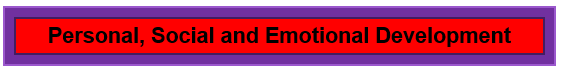 Make sure routines and structures of the environment are understood and support with a visual timetableMake sure rules are clear and consistently appliedModel appropriate interactionsUse adult support to create independence not dependenceBe flexible- respect the needs of your child, rather than expecting them to fit in with the way things normally happen.Value special interests and use these to connect with your child to promote a sense of belongingUtilise opportunities to explicitly label emotions and link to scenarios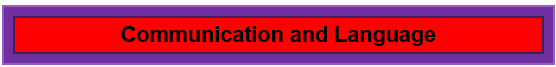 Keep language simple and positiveUse your child’s name to gain attentionChunk longer instructionsUse visual supportsExplain ambiguous languageBe aware that your child may not understand everything they sayEncourage/manipulate opportunities to communicateRespond to attempts at communication, not just speech. 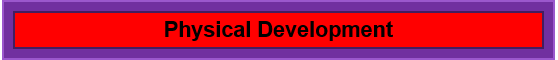 Prepare your child for the change the environment by using pictures and taking them to places in the house that may be changing.Use visual markers to demarcate space and provide structure to the activitiesUse visuals to encourage safe behaviours; e.g. “climb here” and “stop” symbols on climbing apparatus.Provide a “withdrawal” space of the child is feeling overwhelmed. 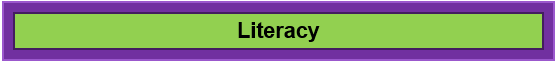 Use large books, where the visuals would engage your child for a short period of timeUse of “touchy-feely” books or those with flaps or hidden pictures/wordsUse of books with pictures of familiar family members in to engage attention.Use of interactive computer stories; with sounds and spoken wordsEngage children in nursery rhymes on a daily basis Use of puppets and other toys/props to tell a story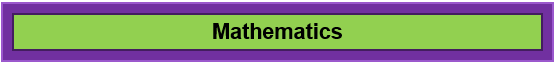 Count real objects rather than simply reciting numbers.Teach the language of mathematics; for example, words related to shape size, weight, ordering, sorting and comparing and accompany with visuals.Use the language of mathematics and applying knowledge of numbers to meaningful real-life contexts; for example, how many bags of fruit may be needed for snack time.Use your child’s special interest as a vehicle for teaching or motivator. 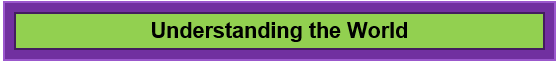 Focus on concrete ideas, supported by visual materials and real objects.Prepare your child for new experiences and plan carefully to accommodate for any sensory issuesUse clear simple language when explaining the view-points of other peopleUse a visual timetable to help your child understand the passing of time and the concepts of past and futureUtilise special interests.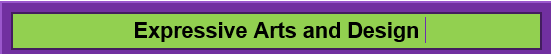 Encourage your child to experience different materials and textures. If reluctant try linking to their special interest.Model imaginative play and role play. Link to your child’s own experiences and interests.Show by playing alongside that object can be used to represent other thingsPrepare your child for loud activities or allow the child to use the “quiet” area to withdraw to.Limit choices – offer too many things and your child may be unable to make any choiceFind alternatives to “messy” hands projects or provide protective glovesNursery rhymes & songs: Twinkle, Twinkle Little Star Alphabet song Incy Wincy Spider Hokey Kokey Old Mcdonald Had a Farm Row Row Row Your Boat Round and Round the Garden The Grand Old Duke of York Ring-a-ring a Rosie Wind the Bobbin up If you’re happy and you know it 1,2,3,5 Once I Caught a Fish Alive 10 Fat Sausages 10 Green bottles 5 Current Buns 5 Little Ducks 5 Little Monkeys 10 in a Bed Useful Websites: www.twinkl.co.uk/offer (enter code UKTWINKLHELPS) https://www.helpkidzlearn.com/early-years (Login:                     )https://www.educationcity.com/ (Login:                           )http://www.earlyyearsresources.co.uk/blog/2018/02/sensory-play-activities-and-ideas/https://www.firstdiscoverers.co.uk/early-years-science-activities-eyfs/Please do contact me if you have any questions or need any support. m.newby@drumbeat.lewisham.sch.uk 